Publicado en Madrid el 23/08/2017 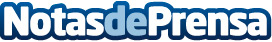 Las 5 claves que hacen una casa menos atractiva para robarla  En el primer semestre de 2017 se produjeron 50.938 robos con fuerza en domiciliosDatos de contacto:Axicom916611737Nota de prensa publicada en: https://www.notasdeprensa.es/las-5-claves-que-hacen-una-casa-menos Categorias: Inmobiliaria Sociedad Seguros http://www.notasdeprensa.es